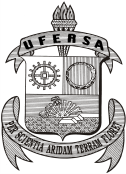 MINISTÉRIO DA EDUCAÇÃOUNIVERSIDADE FEDERAL RURAL DO SEMI-ÁRIDOPRÓ-REITORIA DE GRADUAÇÃOMODELO DO PROJETO – AAMEG/PROGRAD2017PROJETOIDENTIFICAÇÃO DA PROPOSTAJUSTIFICATIVAQUALIFICAÇÃO DO PRINCIPAL PROBLEMA A SER ABORDADOOBJETIVOS E METAS A SEREM ALCANÇADOSMETODOLOGIA A SER EMPREGADAPRINCIPAIS CONTRIBUIÇÕES DA PROPOSTAFORMAS DE ACOMPANHAMENTO E AVALIAÇÃOCRONOGRAMA DE EXECUÇÃO